    桃園市進出口商業同業公會 函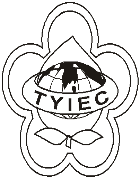          Taoyuan Importers & Exporters Chamber of Commerce桃園市桃園區中正路1249號5F之4           TEL:886-3-316-4346   886-3-325-3781   FAX:886-3-355-9651ie325@ms19.hinet.net     www.taoyuanproduct.org受 文 者：築岩貿易有限公司發文日期：中華民國111年4月27日發文字號：桃貿安字第111041 號附    件：隨文主   旨：「瀕臨絕種動植物之物種」附表三，業經經濟部於中華民國111年4月22日以經授貿字第11140019630號公告預告修正，檢送前掲公告影本(含附件1份)，請查照。說   明：          依據經濟部111年4月22日經授貿字第11140019631號函辦理。理事長  莊 堯 安